Prot. n°5615/ 201615/11/2016 09:03:38Protocollato in: 2.2.h AI COMPONENTI DELLA COMMISSIONE “NUOVI INDIRIZZI”Nominata in sede di Collegio Docenti in data 10.10.2016 PROFF. RI BALDASSARRI - BROCCOLI – CAMILLERI – CHESSA - CUPPINI – FOCACCIA - GALUPPI – MARMORALE - MASCARO - OLIVETTI Al comitato tecnico IeFPp.c.Al DSGAOggetto: CONVOCAZIONE COMMISSIONE   PER INDIVIDUAZIONE OFFERTA FORMATIVA DI PERCORSI IEFP ANNO SCOLASTICO 2017/2018SISTEMA REGIONALE DI ISTRUZIONE E FORMAZIONE PROFESSIONALE L.R. 5/2011La commissione in oggetto è convocato per il giorno 21 novembre 2016 dalle  14,30 alle 15,30  per discutere il seguente odg:Offerta formativa dei percorsi IeFP anno scolastico 2017/2018 – DGR 1789 del 31.10. 2016Varie ed eventualiA seguire la Commissione presenterà nel Collegio di SETTORE IPC MANFREDI, la nuova proposta FORMATIVA. Tale Collegio  si svolgerà il 21.11.2016 alle 15.30 in Aula Magna e sarà comunque aperto anche a tutti i Docenti della scuola 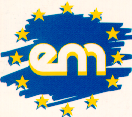 ISTITUTO D'ISTRUZIONE SUPERIORE“I.P.C. MANFREDI - I.T.C. TANARI”Viale Felsina, 40- 40139  Bologna  Tel. 051/6039611 Fax 051/6011006e-mail:BOIS01600C@istruzione.itSistema Qualità certificato secondo la Norma UNI EN ISO 9001:2008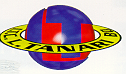 La responsabile dei corsi IeFP Il Dirigente Scolastico Prof.ssa Patrizia Lazzarini   arch. Paola Calenda